製作參考資料 - Logo：公司名稱：心視界網址：http://www.yeswecare.com.tw主題：從心出發，寬心視界，創新氣象。說明：請融合「人本關懷」、「生活品質提升」、「身心靈成長」、「點燃希望」類元素製作Logo。Logo主色調：綠色。製作參考資料 - 網頁：網址：http://www.yeswecare.com.tw網站地圖：屬意頁面框架參考網站：http://www.veryhelp.org製作參考資料 – 名片：名片印製紙質：星幻紙紙質參考說明：此種名片印刷，正反面皆有炫亮的金屬光澤，無論是色塊或是圖檔，印刷後皆有金屬炫麗的光澤。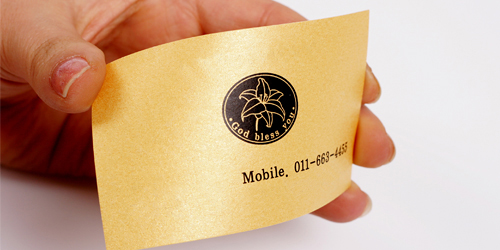 +關於我們關於我們-心視界的由來-服務據點 (地址、聯絡資訊、服務時間、交通辦法)-環境介紹+服務團隊服務團隊-資深督導團隊-企業講師團隊+服務內容服務內容-個別會談-團體課程-企業講座-社區課程+課程介紹課程介紹-個人心靈成長系列-兒童與青少年成長系列-親密關係成長系列-家庭成長系列+企業服務企業服務-企業員工身心健康課程-企業講師團隊-專題成果發表+預約辦法預約辦法-個人會談-講座課程預約+活動紀事活動紀事-媒體採訪-講座邀約-心視界課程+分享專欄分享專欄-老師A-老師B-老師C[企業形象Banner][企業形象Banner][企業形象Banner][企業形象Banner][企業形象Banner][企業形象Banner][聯絡資訊][聯絡資訊][聯絡資訊]關於我們服務團隊服務內容課程介紹企業服務預約辦法預約辦法活動紀事分享專欄[文章標題]職場心理壓力應列職災補償‎‎[影音播放][文章內文]目前台灣有關「過勞症」的職業病認定與補償爭議，大多圍繞於急性促發的心腦血管疾病，或侷限在勞保給付制度之下來作討論。然而，會申請勞保補償的受災勞工，大多是陷入經濟困境的勞動階層，而且，心腦血管疾病原本就好發於中高齡男性，對於女性工作者來說，女性職場處境與心理壓力值得重視。臺大健康政策管理研究所副教授鄭雅文指出，由於壓力引起的疾病是多元的，包括焦慮、憂鬱、倦怠、疲勞、睡眠問題等等，若僅以心腦血管疾病為職業病認定對象，很容易排除心血管疾病風險較低的族群（如女性），也容易忽視非急性猝發的疾病，如身心症、肌肉骨骼疾病、免疫系統疾病，以及心理疾病。臺大健康政策管理研究所副教授鄭雅文指出，工作壓力問題，不應僅著重在猝死或心腦血管疾病。（攝影／張世傑）在目前爭議中，大家很容易忽視女性族群與年輕族群的工作壓力問題，也容易忽略心腦血管疾病以外的慢性疾病問題。以疲勞指數作為監測工具，應該能幫助我們對職場工作壓力問題有更全面的理解，也較能成為早期介入的依據。在日本與韓國，自1980年代以來過勞猝死案例即已層出不窮，在1990年代後期以來，日本更出現越來越多的「職業精神疾病」與「過勞自殺」案例。在法國，雖然工時偏低、工會強大，勞動規範也較完善，但自2006年以來，也接連發生多起令國際社會注目的職場自殺事件。[文章標題]職場心理壓力應列職災補償‎‎[影音播放][文章內文]目前台灣有關「過勞症」的職業病認定與補償爭議，大多圍繞於急性促發的心腦血管疾病，或侷限在勞保給付制度之下來作討論。然而，會申請勞保補償的受災勞工，大多是陷入經濟困境的勞動階層，而且，心腦血管疾病原本就好發於中高齡男性，對於女性工作者來說，女性職場處境與心理壓力值得重視。臺大健康政策管理研究所副教授鄭雅文指出，由於壓力引起的疾病是多元的，包括焦慮、憂鬱、倦怠、疲勞、睡眠問題等等，若僅以心腦血管疾病為職業病認定對象，很容易排除心血管疾病風險較低的族群（如女性），也容易忽視非急性猝發的疾病，如身心症、肌肉骨骼疾病、免疫系統疾病，以及心理疾病。臺大健康政策管理研究所副教授鄭雅文指出，工作壓力問題，不應僅著重在猝死或心腦血管疾病。（攝影／張世傑）在目前爭議中，大家很容易忽視女性族群與年輕族群的工作壓力問題，也容易忽略心腦血管疾病以外的慢性疾病問題。以疲勞指數作為監測工具，應該能幫助我們對職場工作壓力問題有更全面的理解，也較能成為早期介入的依據。在日本與韓國，自1980年代以來過勞猝死案例即已層出不窮，在1990年代後期以來，日本更出現越來越多的「職業精神疾病」與「過勞自殺」案例。在法國，雖然工時偏低、工會強大，勞動規範也較完善，但自2006年以來，也接連發生多起令國際社會注目的職場自殺事件。[文章標題]職場心理壓力應列職災補償‎‎[影音播放][文章內文]目前台灣有關「過勞症」的職業病認定與補償爭議，大多圍繞於急性促發的心腦血管疾病，或侷限在勞保給付制度之下來作討論。然而，會申請勞保補償的受災勞工，大多是陷入經濟困境的勞動階層，而且，心腦血管疾病原本就好發於中高齡男性，對於女性工作者來說，女性職場處境與心理壓力值得重視。臺大健康政策管理研究所副教授鄭雅文指出，由於壓力引起的疾病是多元的，包括焦慮、憂鬱、倦怠、疲勞、睡眠問題等等，若僅以心腦血管疾病為職業病認定對象，很容易排除心血管疾病風險較低的族群（如女性），也容易忽視非急性猝發的疾病，如身心症、肌肉骨骼疾病、免疫系統疾病，以及心理疾病。臺大健康政策管理研究所副教授鄭雅文指出，工作壓力問題，不應僅著重在猝死或心腦血管疾病。（攝影／張世傑）在目前爭議中，大家很容易忽視女性族群與年輕族群的工作壓力問題，也容易忽略心腦血管疾病以外的慢性疾病問題。以疲勞指數作為監測工具，應該能幫助我們對職場工作壓力問題有更全面的理解，也較能成為早期介入的依據。在日本與韓國，自1980年代以來過勞猝死案例即已層出不窮，在1990年代後期以來，日本更出現越來越多的「職業精神疾病」與「過勞自殺」案例。在法國，雖然工時偏低、工會強大，勞動規範也較完善，但自2006年以來，也接連發生多起令國際社會注目的職場自殺事件。[文章標題]職場心理壓力應列職災補償‎‎[影音播放][文章內文]目前台灣有關「過勞症」的職業病認定與補償爭議，大多圍繞於急性促發的心腦血管疾病，或侷限在勞保給付制度之下來作討論。然而，會申請勞保補償的受災勞工，大多是陷入經濟困境的勞動階層，而且，心腦血管疾病原本就好發於中高齡男性，對於女性工作者來說，女性職場處境與心理壓力值得重視。臺大健康政策管理研究所副教授鄭雅文指出，由於壓力引起的疾病是多元的，包括焦慮、憂鬱、倦怠、疲勞、睡眠問題等等，若僅以心腦血管疾病為職業病認定對象，很容易排除心血管疾病風險較低的族群（如女性），也容易忽視非急性猝發的疾病，如身心症、肌肉骨骼疾病、免疫系統疾病，以及心理疾病。臺大健康政策管理研究所副教授鄭雅文指出，工作壓力問題，不應僅著重在猝死或心腦血管疾病。（攝影／張世傑）在目前爭議中，大家很容易忽視女性族群與年輕族群的工作壓力問題，也容易忽略心腦血管疾病以外的慢性疾病問題。以疲勞指數作為監測工具，應該能幫助我們對職場工作壓力問題有更全面的理解，也較能成為早期介入的依據。在日本與韓國，自1980年代以來過勞猝死案例即已層出不窮，在1990年代後期以來，日本更出現越來越多的「職業精神疾病」與「過勞自殺」案例。在法國，雖然工時偏低、工會強大，勞動規範也較完善，但自2006年以來，也接連發生多起令國際社會注目的職場自殺事件。[文章標題]職場心理壓力應列職災補償‎‎[影音播放][文章內文]目前台灣有關「過勞症」的職業病認定與補償爭議，大多圍繞於急性促發的心腦血管疾病，或侷限在勞保給付制度之下來作討論。然而，會申請勞保補償的受災勞工，大多是陷入經濟困境的勞動階層，而且，心腦血管疾病原本就好發於中高齡男性，對於女性工作者來說，女性職場處境與心理壓力值得重視。臺大健康政策管理研究所副教授鄭雅文指出，由於壓力引起的疾病是多元的，包括焦慮、憂鬱、倦怠、疲勞、睡眠問題等等，若僅以心腦血管疾病為職業病認定對象，很容易排除心血管疾病風險較低的族群（如女性），也容易忽視非急性猝發的疾病，如身心症、肌肉骨骼疾病、免疫系統疾病，以及心理疾病。臺大健康政策管理研究所副教授鄭雅文指出，工作壓力問題，不應僅著重在猝死或心腦血管疾病。（攝影／張世傑）在目前爭議中，大家很容易忽視女性族群與年輕族群的工作壓力問題，也容易忽略心腦血管疾病以外的慢性疾病問題。以疲勞指數作為監測工具，應該能幫助我們對職場工作壓力問題有更全面的理解，也較能成為早期介入的依據。在日本與韓國，自1980年代以來過勞猝死案例即已層出不窮，在1990年代後期以來，日本更出現越來越多的「職業精神疾病」與「過勞自殺」案例。在法國，雖然工時偏低、工會強大，勞動規範也較完善，但自2006年以來，也接連發生多起令國際社會注目的職場自殺事件。[文章標題]職場心理壓力應列職災補償‎‎[影音播放][文章內文]目前台灣有關「過勞症」的職業病認定與補償爭議，大多圍繞於急性促發的心腦血管疾病，或侷限在勞保給付制度之下來作討論。然而，會申請勞保補償的受災勞工，大多是陷入經濟困境的勞動階層，而且，心腦血管疾病原本就好發於中高齡男性，對於女性工作者來說，女性職場處境與心理壓力值得重視。臺大健康政策管理研究所副教授鄭雅文指出，由於壓力引起的疾病是多元的，包括焦慮、憂鬱、倦怠、疲勞、睡眠問題等等，若僅以心腦血管疾病為職業病認定對象，很容易排除心血管疾病風險較低的族群（如女性），也容易忽視非急性猝發的疾病，如身心症、肌肉骨骼疾病、免疫系統疾病，以及心理疾病。臺大健康政策管理研究所副教授鄭雅文指出，工作壓力問題，不應僅著重在猝死或心腦血管疾病。（攝影／張世傑）在目前爭議中，大家很容易忽視女性族群與年輕族群的工作壓力問題，也容易忽略心腦血管疾病以外的慢性疾病問題。以疲勞指數作為監測工具，應該能幫助我們對職場工作壓力問題有更全面的理解，也較能成為早期介入的依據。在日本與韓國，自1980年代以來過勞猝死案例即已層出不窮，在1990年代後期以來，日本更出現越來越多的「職業精神疾病」與「過勞自殺」案例。在法國，雖然工時偏低、工會強大，勞動規範也較完善，但自2006年以來，也接連發生多起令國際社會注目的職場自殺事件。[最新動態][熱門文章]熱門文章標題-1熱門文章簡短內容熱門文章簡短內容熱門文章簡短內容熱門文章簡短內容熱門文章簡短內容熱門文章簡短內容熱門文章簡短內容熱門文章簡短內容熱門文章簡短內容熱門文章簡短內容……熱門文章標題-2熱門文章簡短內容熱門文章簡短內容熱門文章簡短內容熱門文章簡短內容熱門文章簡短內容熱門文章簡短內容熱門文章簡短內容熱門文章簡短內容熱門文章簡短內容熱門文章簡短內容熱門文章簡短內容熱門文章簡短內容……熱門文章標題-3熱門文章簡短內容熱門文章簡短內容熱門文章簡短內容熱門文章簡短內容熱門文章簡短內容熱門文章簡短內容熱門文章簡短內容熱門文章簡短內容熱門文章簡短內容熱門文章簡短內容熱門文章簡短內容熱門文章簡短內容……[最新動態][熱門文章]熱門文章標題-1熱門文章簡短內容熱門文章簡短內容熱門文章簡短內容熱門文章簡短內容熱門文章簡短內容熱門文章簡短內容熱門文章簡短內容熱門文章簡短內容熱門文章簡短內容熱門文章簡短內容……熱門文章標題-2熱門文章簡短內容熱門文章簡短內容熱門文章簡短內容熱門文章簡短內容熱門文章簡短內容熱門文章簡短內容熱門文章簡短內容熱門文章簡短內容熱門文章簡短內容熱門文章簡短內容熱門文章簡短內容熱門文章簡短內容……熱門文章標題-3熱門文章簡短內容熱門文章簡短內容熱門文章簡短內容熱門文章簡短內容熱門文章簡短內容熱門文章簡短內容熱門文章簡短內容熱門文章簡短內容熱門文章簡短內容熱門文章簡短內容熱門文章簡短內容熱門文章簡短內容……[最新動態][熱門文章]熱門文章標題-1熱門文章簡短內容熱門文章簡短內容熱門文章簡短內容熱門文章簡短內容熱門文章簡短內容熱門文章簡短內容熱門文章簡短內容熱門文章簡短內容熱門文章簡短內容熱門文章簡短內容……熱門文章標題-2熱門文章簡短內容熱門文章簡短內容熱門文章簡短內容熱門文章簡短內容熱門文章簡短內容熱門文章簡短內容熱門文章簡短內容熱門文章簡短內容熱門文章簡短內容熱門文章簡短內容熱門文章簡短內容熱門文章簡短內容……熱門文章標題-3熱門文章簡短內容熱門文章簡短內容熱門文章簡短內容熱門文章簡短內容熱門文章簡短內容熱門文章簡短內容熱門文章簡短內容熱門文章簡短內容熱門文章簡短內容熱門文章簡短內容熱門文章簡短內容熱門文章簡短內容……